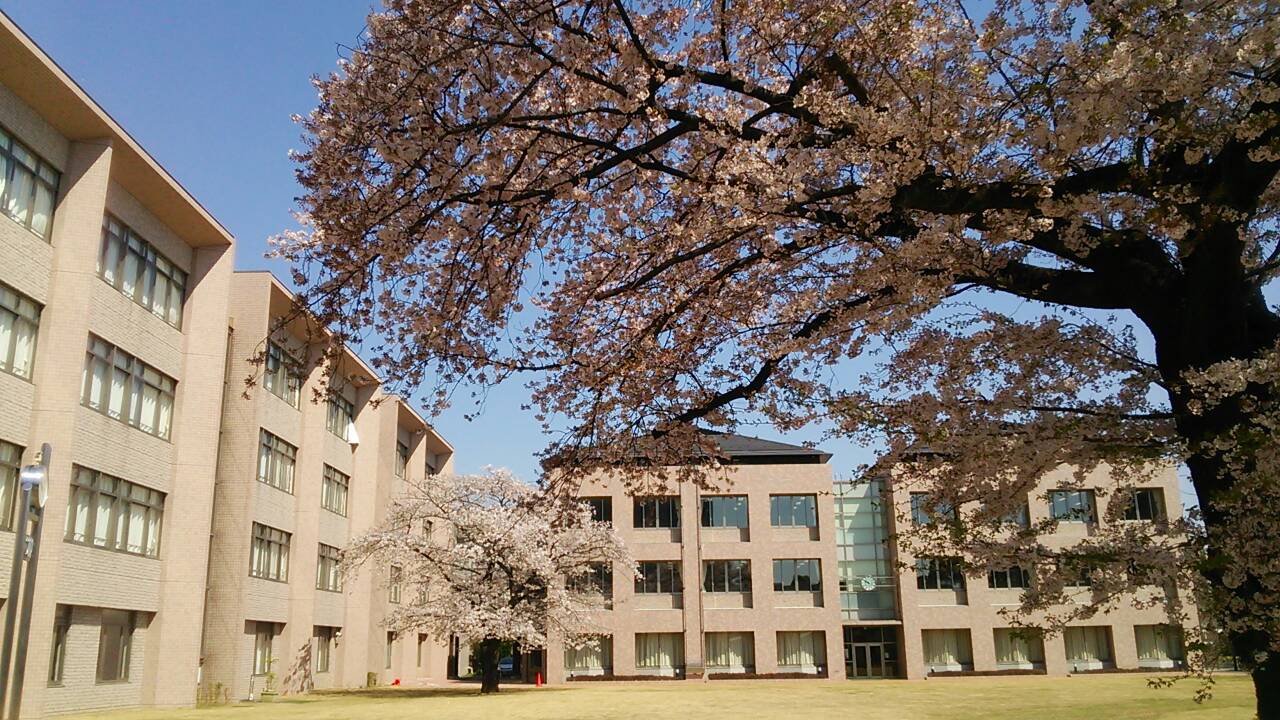 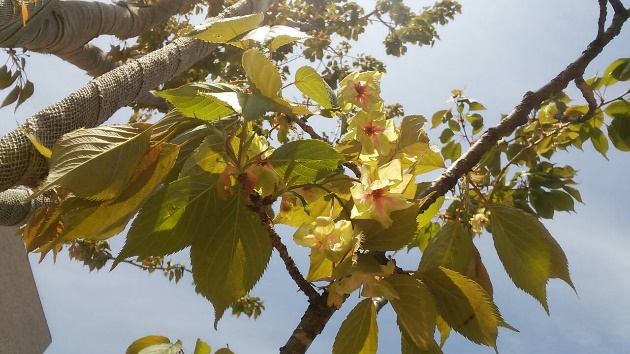 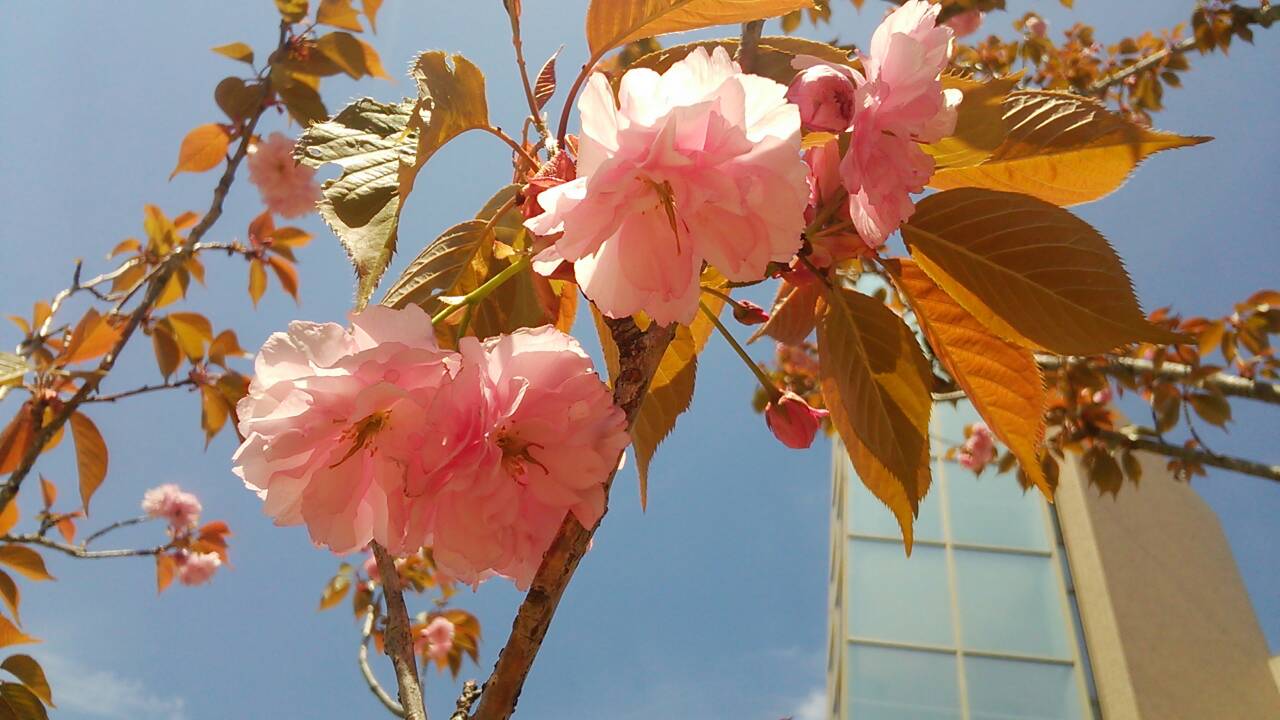 愛らしいフリルのような関山桜　　　　　珍しい若草色の御衣黄桜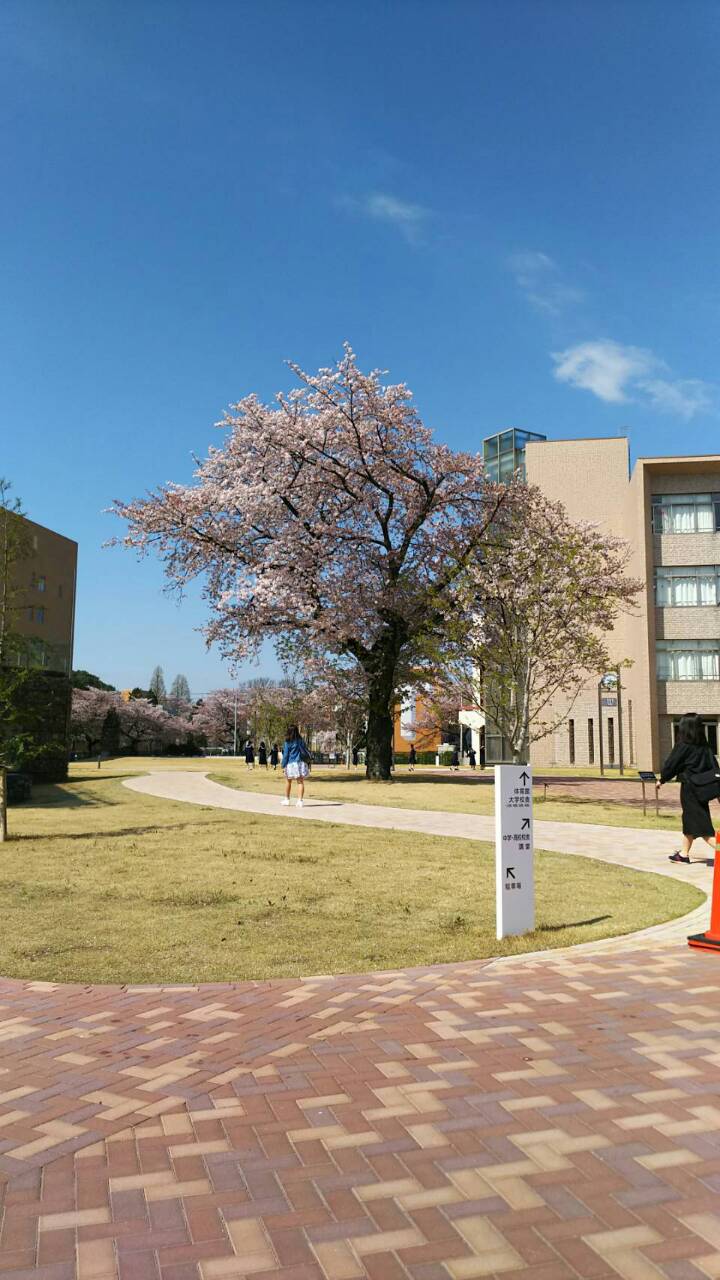 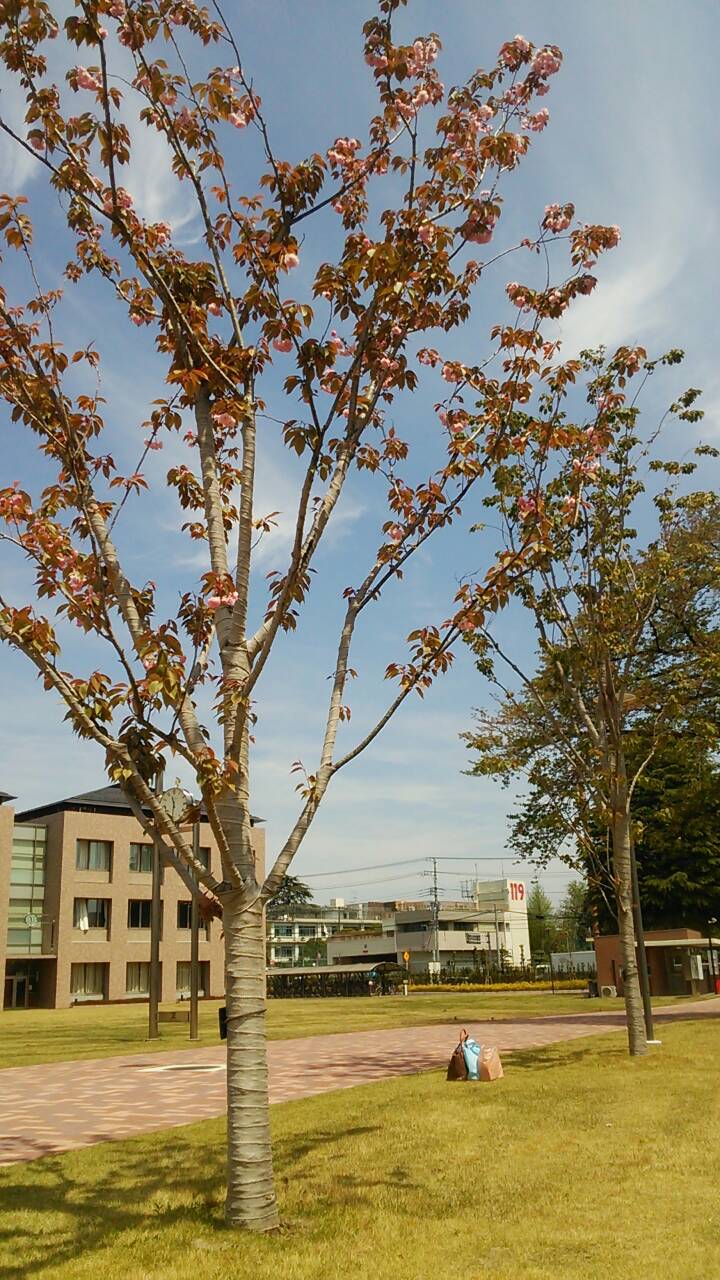 　　　　　　　　　　　　　　　　　　　　　　　　　　　　　　　　　　　　古木そめいよしのと中学・高校校舎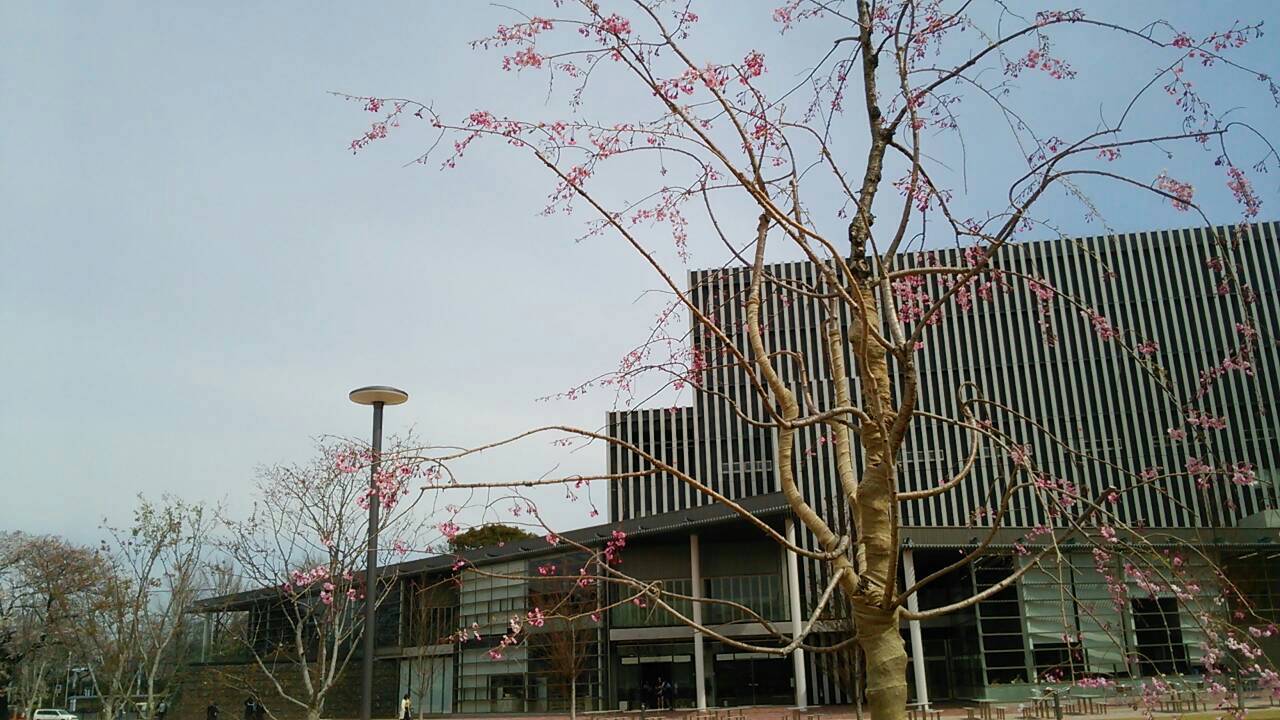 　　　　　　　　　　　　　　　　　　　　　　　　　　　　　　　　　　　　　　　　　　　　　　　　　枝を大きく広げた八重紅枝垂れ桜関山桜と御衣黄佐浦　　　　　　　　　桜プロムナード先頭を飾る古木そめいよしの